от 13 апреля 2020 года										№ 341О введении на территории городского округа город Шахунья 
Нижегородской области особого противопожарного режимаВ соответствии с Федеральным законом от 21 декабря 1994 г. № 69-ФЗ «О пожарной безопасности», Законом Нижегородской области от 26 октября 1995 г. № 16-3 «О пожарной безопасности», постановлением Правительства Нижегородской области от 2 июля 2014 г. № 439 «Об утверждении Положения об особом противопожарном режиме на территории Нижегородской области», постановлением Правительства Нижегородской области от 6 апреля 2020 г. № 273 «Об установлении на территории Нижегородской области особого противопожарного режима», в связи с повышением пожарной опасности на территории городского округа город Шахунья Нижегородской области, администрация городского округа город Шахунья Нижегородской области  
п о с т а н о в л я е т:1. Установить с 13 апреля 2020 года на территории городского округа город Шахунья Нижегородской области, особый противопожарный режим до принятия соответствующего постановления администрации городского округа город Шахунья Нижегородской области о его снятии.2. Утвердить прилагаемый оперативный штаб по борьбе с природными и лесными пожарами на территории городского округа город Шахунья Нижегородской области.3. На период действия особого противопожарного режима установить:запрет на проведение сельскохозяйственных палов, разведение костров, сжигание твердых бытовых отходов в населенных пунктах и прилегающих территориях, выжигание травы, в том числе на земельных участках, непосредственно примыкающих к лесам, к землям сельскохозяйственного назначения, к защитным и озеленительным лесным насаждениям, а также на проведение иных пожароопасных работ;запрет на использование сооружений для приготовления пищи на углях на земельных участках, непосредственно примыкающих к лесам и землям сельскохозяйственного назначения.4. Начальникам Вахтанского, Сявского территориальных отделов, начальникам секторов  Управления по работе с территориями и благоустройству администрации городского округа город Шахунья Нижегородской области, обеспечить неукоснительное соблюдение Постановления Правительства Нижегородской области от 6 апреля 2020 г. № 273 «Об установлении на территории Нижегородской области особого противопожарного режима», а также распоряжения Правительства Нижегородской области от 2 апреля 2020 г. № 288-р «Об обеспечении пожарной безопасности объектов и населенных пунктов в весенне-летний период 2020 года», распоряжения Правительства Нижегородской области от 31 марта 2019 г. № 277-р «О мерах по охране лесов и торфяников Нижегородской области от пожаров в 2020 году».5. Организовать с 20 апреля  2020 года  круглосуточное дежурство сотрудников администрации городского округа город Шахунья Нижегородской области 
с ежедневным докладом к  9:00  через единую дежурно-диспетчерскую службу МКУ «Учреждение по обеспечению деятельности органов местного самоуправления городского округа город Шахунья Нижегородской области», в Шахунское районное лесничество департамента лесного хозяйства Нижегородской области о складывающейся  оперативной обстановке. Информация о лесных пожарах и о пожарах, возникающих в десятикилометровой зоне от населенных пунктов, направляется немедленно.6. Информировать население с использованием средств массовой информации, официального сайта администрации городского округа город Шахунья о введении на территории городского округа город Шахунья Нижегородской области особого противопожарного режима и связанных с этим ограничениях, организовать проведение противопожарной пропаганды и регулярную публикацию материалов о необходимости соблюдения правил пожарной безопасности. Принимать меры по оперативному оповещению населения, в том числе с использованием СМИ и сайтов, муниципальной автоматизированной системы централизованного оповещения (далее - МАСЦО), о классе пожарной опасности в лесах и введении запрета на посещение лесов, а также о снижении класса пожарной опасности в лесах.7. Начальнику ЕДДС МКУ «Учреждение по обеспечению деятельности ОМСУ городского округа город Шахунья Нижегородской области»  освещать в средствах массовой информации  по оперативному оповещению населения о наступлении IV-V класса  пожарной опасности в лесах по условиям погоды, а также о снижении класса пожарной опасности в лесах.8. Начальнику сектора по гражданской обороне, чрезвычайным ситуациям и мобилизационной работы администрации городского округа город Шахунья Нижегородской области  организовать на территории городского округа город Шахунья работу межведомственных оперативных групп в состав которых включить (по согласованию)  представителей администрации городского округа город Шахунья Нижегородской области, Шахунского районного лесничества департамента лесного хозяйства Нижегородской области,  Отдела МВД России по г. Шахунья, Шахунского пожарно-спасательного гарнизона, обеспечить их средствами передвижения,  связи для выполнения дежурств и патрулирования   наиболее опасных в пожарном отношении территорий, своевременного выявления виновников возникновения и распространения лесных пожаров, пресечения нарушений гражданами правил пожарной безопасности в лесах, на полях и привлечения их к ответственности  в соответствии с действующим законодательством Российской Федерации.9. Настоящее постановление вступает в силу со дня его официального опубликования и подлежит размещению на официальном сайте администрации городского округа город Шахунья Нижегородской области. 10. Начальнику общего отдела администрации городского округа город Шахунья Нижегородской области обеспечить размещение настоящего постановления на официальном сайте администрации городского округа город Шахунья Нижегородской области.11. Контроль за выполнением настоящего постановления  оставляю за собой.Глава местного самоуправлениягородского округа город Шахунья						          Р.В.КошелевУтвержденпостановлением администрациигородского округа город Шахуньяот 13.04.2020 г. № 341Состав оперативного штаба по борьбе с природными и лесными пожарами на территории 
городского округа город Шахунья Нижегородской области ___________________________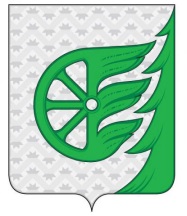 Администрация городского округа город ШахуньяНижегородской областиП О С Т А Н О В Л Е Н И ЕФ.И.О.ДолжностьРабочий телефонДомашний/сотовыйСофронов Юрий АлексеевичЗаместитель главы администрации, начальник управления по работе с территориями и благоустройству администрации городского округа город Шахунья Нижегородской области, руководитель оперативного штаба2-71-102-17-68,8-915-951-87-37Баев Владимир ИвановичРуководитель Шахунского районного лесничества Департамента лесного хозяйства Нижегородской области, заместитель руководителя оперативного штаба (по согласованию)2-58-18,2-59-312-43-17,8-902-788-45-40Кудрявцев Максим НиколаевичЗаместитель начальника 121 ПСЧ 28 ПСО ФПС ГПС ГУ МЧС России по Нижегородской области, заместитель руководителя оперативного штаба (по согласованию)2-61-632-40-31,8-904-061-49-49Корпусов Андрей АлександровичНачальник сектора ГО ЧС и МОБ работы администрации городского округа город Шахунья Нижегородской области, заместитель руководителя оперативного штаба2-69-362-59-81,8-904-917-98-08ЧЛЕНЫ ОПЕРАТИВНОГО ШТАБАЧЛЕНЫ ОПЕРАТИВНОГО ШТАБАЧЛЕНЫ ОПЕРАТИВНОГО ШТАБАЧЛЕНЫ ОПЕРАТИВНОГО ШТАБАБурачков Александр  ИвановичНачальник пожарного поезда станции Шахунья (по согласованию)6-23-556-25-14,8-963-230-03-27,8-963-230-03-28Соколов Сергей ИвановичНачальник управления сельского хозяйства администрации городского округа город Шахунья2-70-018-904-918-06-70Абахтимов Сергей ОлеговичНачальника Вахтанского территориального отдела администрации городского округа город Шахунья34-9-818-915-936-30-81Щербаков Владимир АлександровичНачальник Сявского территориального отдела администрации городского округа город Шахунья36-5-678-920-070-54-68Таксанаев Александр НиколаевичНачальник Отдела МВД России по г. Шахунья (по согласованию)2-70-168-951-907-55-01Бурков Сергей НиколаевичДиректор ООО «Лестранс» (по согласованию)4-31-082-57-91-Смирнов Сергей ПавловичИП Смирнов С.П. (по согласованию)4-39-61-Кация Николоз ВалодиаевичГенеральный директор ООО «Шахунья-Лес-Агро» (по согласованию)2-11-358-902-783-46-24Цветков Сергей АлександровичПредседатель  СПК «Новый путь» (по согласованию)48-1-10-Толчин Александр ПетровичГенеральный директор АО «Хмелевицы» (по согласованию)66-1-91-Оболонков Алексей ИвановичИП Оболонков А.И. (по согласованию)-8-915-947-34-41Саидов Минкаил СаидовичИП Саидов М.С. (по согласованию)-8-920-026-10-21Варакин Сергей ВалерьевичКФХ Варакин С.В. (по согласованию)-8-902-783-46-25Шамян Гарегин КарленовичООО «Агат» (по согласованию)-8-902-304-38-66Лежава Гиа ОтариевичИП Лежава Г.О. (по согласованию)-8-902-303-88-01Лебедева Надежда ВладимировнаИП Лебедева Н.В. (по согласованию)-8-952-782-73-03Дурников Сергей АлександровичООО «Гарант» (по согласованию)30-8-00-